Nhập và định dạng tập tin trình diễn, lưu lại với tên Powerpoint.pptxYêu cầu:[1.0điểm] Tạo tập tin trình diễn gồm có 4 slide với nội dung như trên bằng Themes Equity.[1.0điểm] Tạo hiệu ứng chuyển tiếp Slide Dissolve cho tất cả các Slide.[1.0điểm] Tạo liên kết Slide. Trong khi trình diễn,Click vào “Tiểu bang Hawaii”: trình diễn Slide nội dung của Slide số 2.Click vào “Một số hình ảnh về Hawaii”: trình diễn Slide nội dung của Slide số 3.Click vào “Doanh thu từ du lịch theo các năm”: trình diễn Slide nội dung của Slide số 4.[1.0điểm]  Sử dụng Slide Master để tạo liên kết dạng nút lệnh  . Trong khi trình diễn, có chức năng: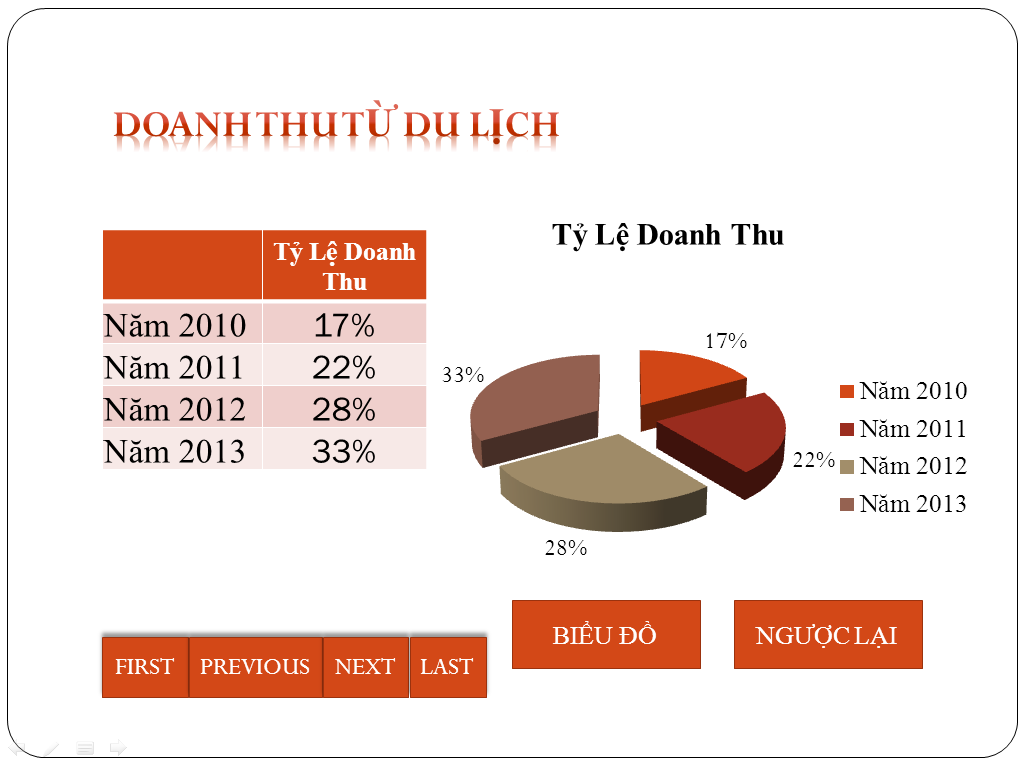 Click vào nút lệnh  sẽ trình chiếu Slide 1.Click vào nút lệnh   sẽ trình chiếu Slide liền trước Slide hiện tại.Click vào nút lệnh   sẽ trình chiếu Slide liền sau Slide hiện tại.Click vào nút lệnh   sẽ trình chiếu Slide 4.[1.0điểm] Tạo hiệu ứng Entrance cho các đối tượng trên tất cả các Slide.[1.0điểm] Slide 2: Chèn video. Trong khi trình diễn, bấm vào “VIDEO” thì đoạn video mới bắt đầu phát.[1.0điểm] Slide 3: Chèn hình vào nội dung (thí sinh có thể chọn hình khác). [1.0điểm] Slide 4: Vẽ biểu đồ theo dữ liệu được cho trong Table và chọn định dạng đúng mẫu.[1.0điểm] Slide 4: Tạo hiệu ứng Entrance có Trigger sao cho khi trình diễn Slide 4, click vào nút “BIỂU ĐỒ” thì biểu đồ mới xuất hiện.[1.0điểm] Nút “NGƯỢC LẠI” trình chiếu các Slide theo thứ tự Slide 4, Slide 3, Slide 2, Slide 1.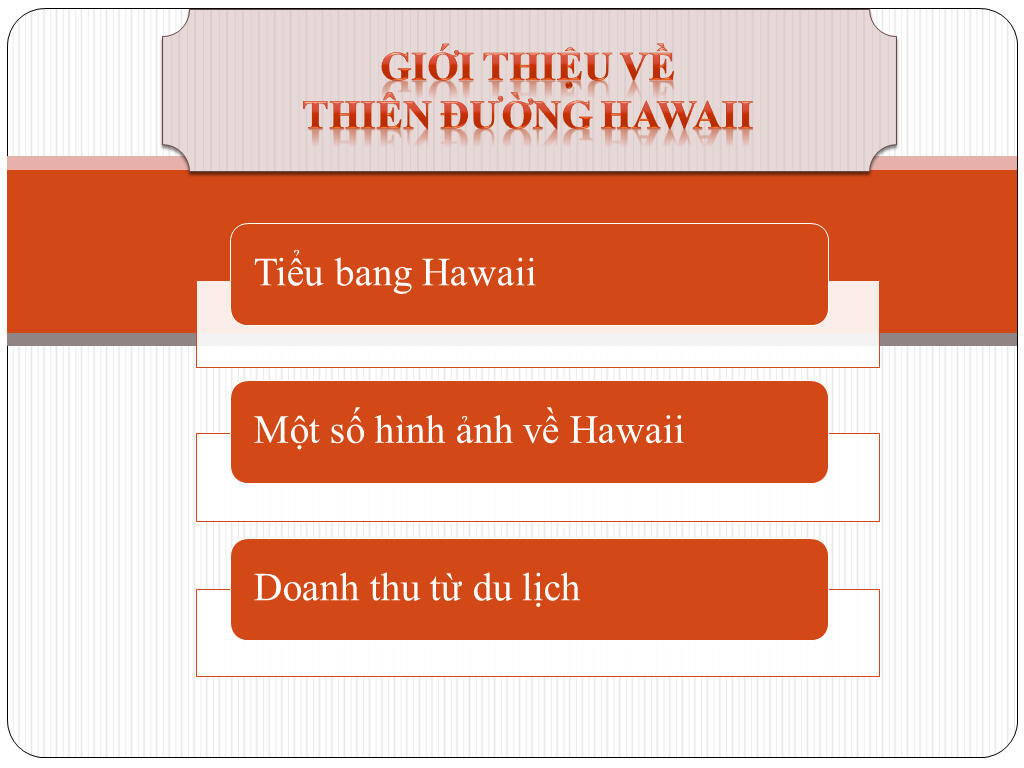 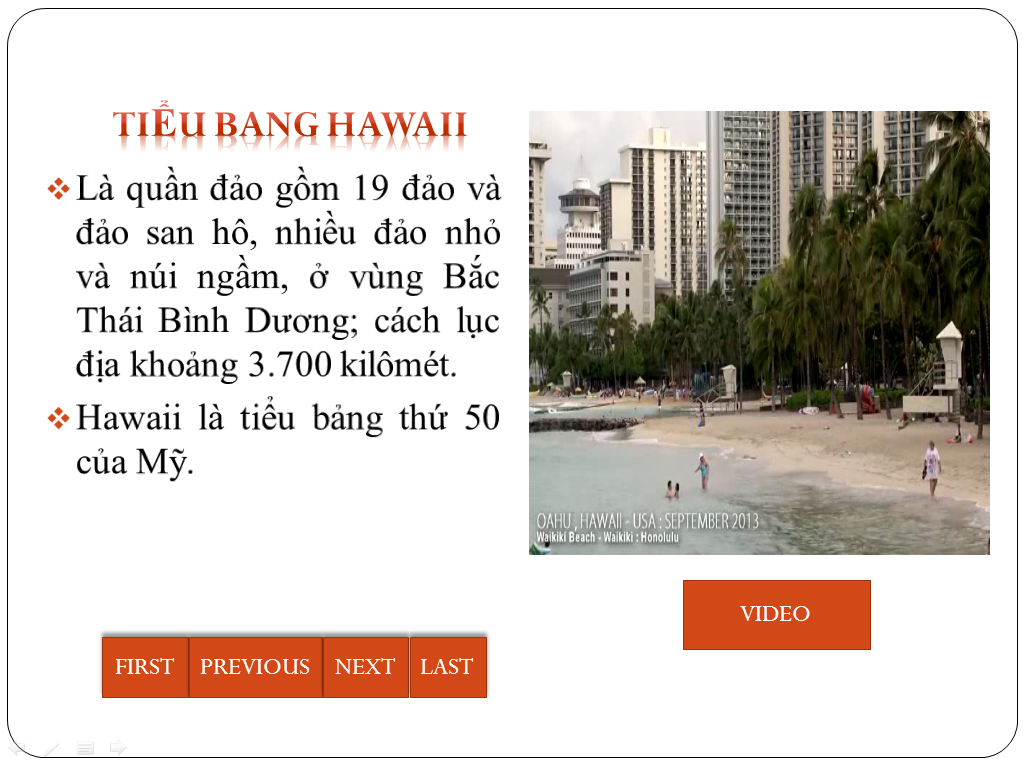 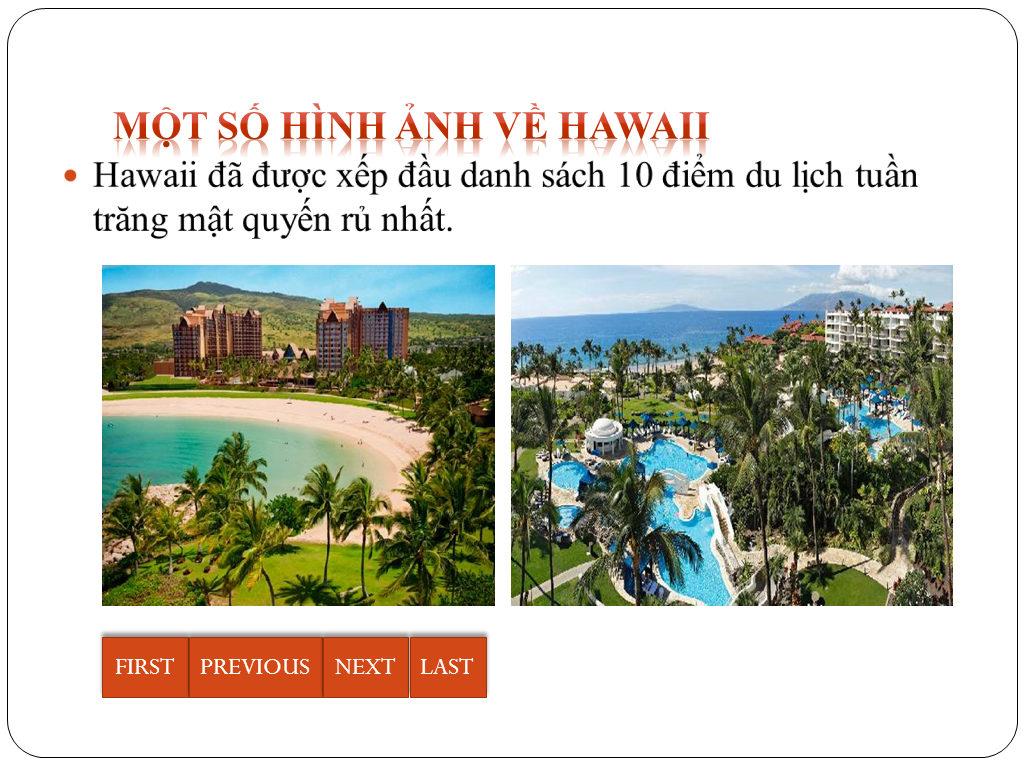 